SEGUICI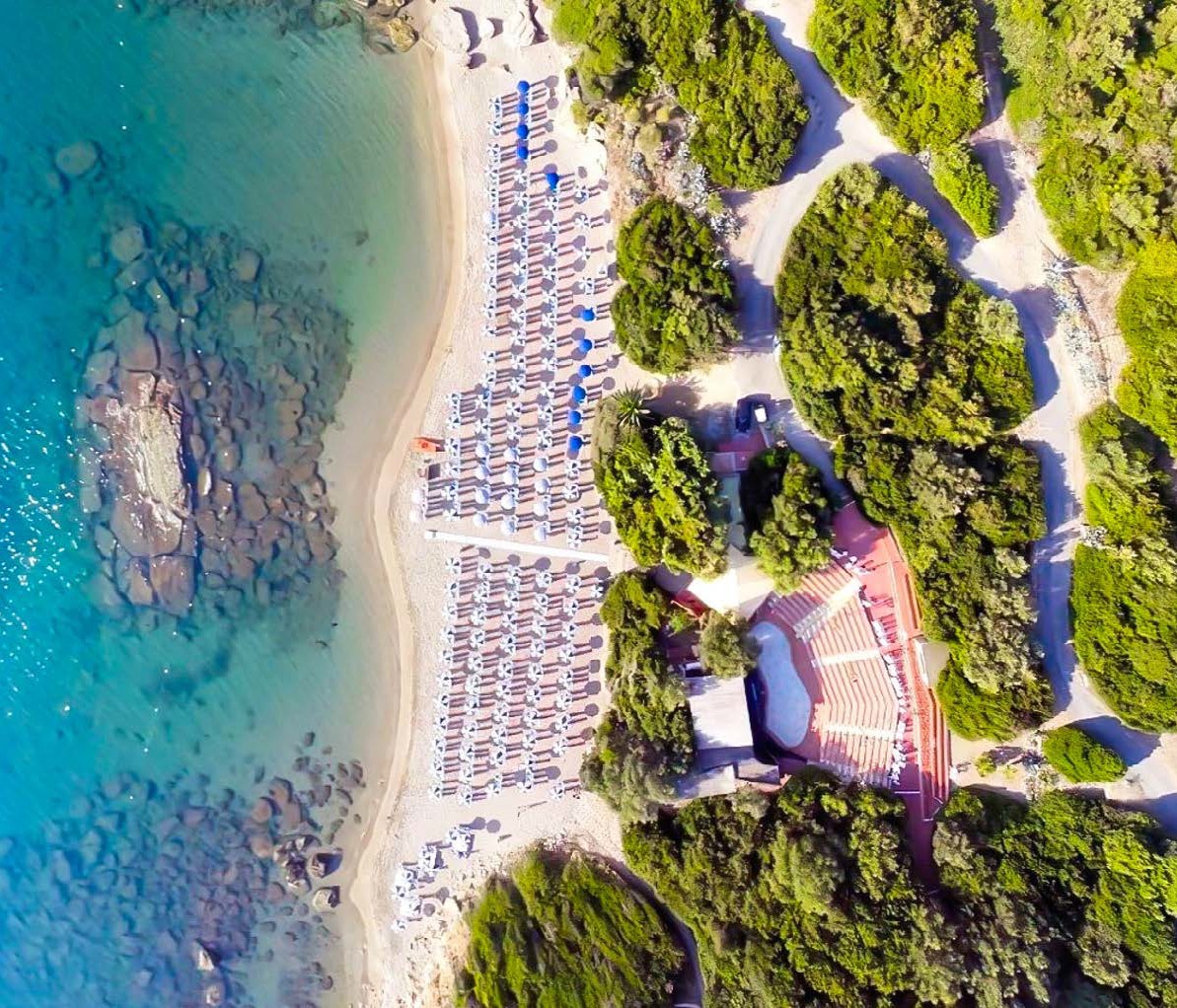 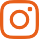 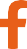 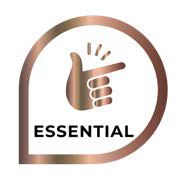 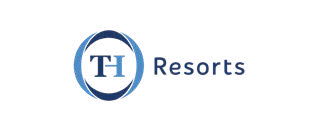 TH CAPO RIZZUTOCAPO RIZZUTODA GIUGNO 2024 A SETTEMBRE 20248 GIORNI - 7  NOTTIa partire da€ 367 p.pTRATTAMENTO ALL INCLUSIVETH Capo Rizzuto situato in una splendida posizione panoramica, è adagiato sul promontorio della riserva naturale Marina di Capo Rizzuto, una vasta area protetta di grande interesse naturalisti- co. Il Villaggio si trova sulla costa ionica della Calabria, nelle vicinanze del caratteristico borgo  di Le Castella, con l’importante Castello Aragonese affacciato sul mare. Direttamente sul mare,   il resort vanta una spiaggia lunga circa 400 metri caratterizzata da calette di sabbia fine e piccoli promontori di roccia. Ombrelloni e lettini sono a disposizione degli ospiti; un vasto programma di animazione assicurerà il divertimento a tutta la famiglia.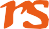 TH CAPO RIZZUTO CAPO RIZZUTOSOGGIORNO 7 NOTTI PER PERSONA IN CAMERA DOPPIA TRATTAMENTO ALL INCLUSIVELa quota prenota prima è valida per prenotazioni sino al 15/04La quota è costruita secondo listini “dinamici e variabili e soggetti a disponibilità”.Comprende: Soggiorno per persona in camera doppia Classic per 7 notti con trattamento all inclusive (con tavolo assegnato ai pasti).Quota Prenota Prima (In tabella): è una quota contingentata, valida sino ad esaurimento spazio.Supplementi obbligatori: Quota di gestione pratica € 55 a persona (inclusica di Polizza assicurativa medico bagaglio annullamento) Club Card € 63 a persona a Settimana (dai 3 anni compiuti da regolarsi al momento della prenotazione)Thinky Card € 30 per bambino al giorno, obbligatoria per l’intera durata del soggiorno (per bambini 0-2 anni e per servizi a loro dedicati, da regolarsi all’atto della prenotazione)Tassa di soggiorno in base alle disposizioni del Comune, da pagare al momento del check.inSupplementi Facoltativi: camera doppia uso singola + 50%; Camera Vista Mare + 5% (dalla Classic); Camera Family +10% (dalla Classic) con riduzione 5° letto uguale al 4° letto (vedi riduzioni).Cani piccola taglia (max. 10kg.) contingentati e solo su richiesta contro pagamento di € 140 a sett. (da richiedere all’atto della prenotazione e da regolare in loco)Riduzioni: Camera Classic -5% (dalla Comfort) ; 3° letto 100% da 2 a 16 anni n.c. dal 8/6 al 16/6 (rientro) e dal 7/9 al 14/9 (rientro): Riduz. 65% negli altri periodi.Riduzione 4° letto 2-16 anni n.c. 60% sempre. Riduzione 3° e 4° letto adulti 30% sempreRiduzione over 65: 10%. Riduzione occupazione 1 Adulto + Bambini 2-16 anni n.c., 50% sul primo bambino e 70% sul secondo bambino.DATEDATECAMERA CLASSICCAMERA CLASSICDATEDATEQUOTA SPECIALEQUOTA PRENOTA PRIMADATEDATEA PARTIRE DAA PARTIRE DA08/06/2415/06/2448343815/06/2422/06/2452247722/06/2429/06/2456752229/06/2406/07/2462558006/07/2413/07/2464458013/07/2420/07/2467060520/07/2427/07/2468962527/07/2403/08/2468962503/08/2410/08/2490884410/08/2417/08/24106997917/08/2424/08/2490881824/08/2431/08/2467958631/08/2407/09/2452245707/09/2414/09/2445741214/09/2421/09/24412367